OBRAZAC PNŽUPANIJA                                                 Varaždinska  županijaGRAD/OPĆINA                                             GRAD  LUDBREG       VRSTA PRIRODNE NEPOGODE                                  05  -  S U Š A PRIJAVA ŠTETE OD PRIRODNE NEPOGODEPrijavljujem štetu od prirodne nepogode u kojoj je oštećena/uništena niže navedena imovina.U  Ludbregu, _______rujna 2022. 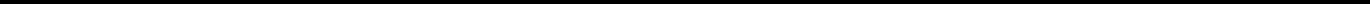 Potpis prijavitelja štete (za pravne osobe: pečat i potpis odgovorne osobe):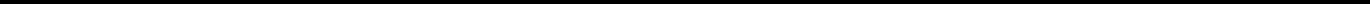 UVJETI  ZA  PRIJAVU  ŠTETE:-prijavitelj štete i oštećena kultura MORAJU biti upisani u Upisnik poljoprivrednikaUputa za popunjavanje:U opisu imovine na kojoj je nastala šteta potrebno je upisati:ARKOD  parcelu, vrstu kulture, površine u hektarima te postotak oštećenja npr.:-1234567 – KUKURUZ – 1 ha -  šteta 40 % Prijavitelj šteteOIBAdresa prijavitelja šteteAdresa imovine na kojoj je nastala štetaKontaktZa štete u poljoprivredi:MIBPGBroj ARKOD čestice za koju se prijavljuješteta/broj katastarske čestice    Prijavljujem štetu na imovini (zaokružiti):    Prijavljujem štetu na imovini (zaokružiti):    Prijavljujem štetu na imovini (zaokružiti):    Prijavljujem štetu na imovini (zaokružiti):     Opis imovine na kojoj je nastala šteta:     Opis imovine na kojoj je nastala šteta:     Opis imovine na kojoj je nastala šteta:     Opis imovine na kojoj je nastala šteta:     Opis imovine na kojoj je nastala šteta:     Opis imovine na kojoj je nastala šteta:     Opis imovine na kojoj je nastala šteta:     Opis imovine na kojoj je nastala šteta:     Opis imovine na kojoj je nastala šteta:     Opis imovine na kojoj je nastala šteta:     Opis imovine na kojoj je nastala šteta:     Opis imovine na kojoj je nastala šteta:     Opis imovine na kojoj je nastala šteta:1. građevine1. građevine2. oprema2. oprema3. zemljište3. zemljište4. višegodišnji nasadi4. višegodišnji nasadi5. šume5. šume6. stoka6. stoka7. ribe7. ribe8. poljoprivredna proizvodnja - prirod8. poljoprivredna proizvodnja - prirod9. ostala dobra9. ostala dobra10. troškovi10. troškovi11. Ukupni  iznos prve procjene štete:11. Ukupni  iznos prve procjene štete:knknknknOsiguranje imovine od rizika prirodne nepogode za kojuse prijavljuje šteta (zaokružiti)Osiguranje imovine od rizika prirodne nepogode za kojuse prijavljuje šteta (zaokružiti)Osiguranje imovine od rizika prirodne nepogode za kojuse prijavljuje šteta (zaokružiti)Osiguranje imovine od rizika prirodne nepogode za kojuse prijavljuje šteta (zaokružiti)Osiguranje imovine od rizika prirodne nepogode za kojuse prijavljuje šteta (zaokružiti)Osiguranje imovine od rizika prirodne nepogode za kojuse prijavljuje šteta (zaokružiti)Osiguranje imovine od rizika prirodne nepogode za kojuse prijavljuje šteta (zaokružiti)Osiguranje imovine od rizika prirodne nepogode za kojuse prijavljuje šteta (zaokružiti)Osiguranje imovine od rizika prirodne nepogode za kojuse prijavljuje šteta (zaokružiti)Osiguranje imovine od rizika prirodne nepogode za kojuse prijavljuje šteta (zaokružiti)Osiguranje imovine od rizika prirodne nepogode za kojuse prijavljuje šteta (zaokružiti)DADANENE